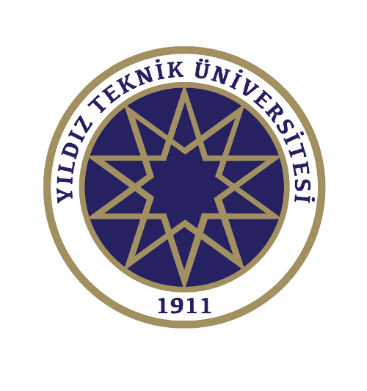 T.C. YILDIZ TEKNİK ÜNİVERSİTESİ YILDIZ TECHNICAL UNIVERSITYMEKATRONİK MÜHENDİSLİĞİ BÖLÜMÜ DEPARTMENT OF MECHATRONICS ENGINEERING STAJ DEFTERİ INTERNSHIP NOTEBOOKÖĞRENCİNİN / STUDENT’S						Adı Soyadı / Name Surname 	:………………………………………	Numarası / Id  	                       	:………………………………………	STAJ TÜRÜ / INTERNSHIP TYPE: Atölye Stajı /Workshop Internship Mesleki Alan Stajı 1/ Occupational Internship 1 Mesleki Alan Stajı 2/ Occupational Internship 2Kurumun Adı/Name of InstitutionBölüm / DepartmentÇalışma Süresi / Working TimeÇalışma Süresi / Working TimeHafta/WeekKurumun Adı/Name of InstitutionBölüm / DepartmentTarihinden/FromTarihine/ToHafta/WeekHAFTALIK ÇALIŞMA / WEEKLY WORK	…/…/…….	…/…/……. arası / betweenHAFTALIK ÇALIŞMA / WEEKLY WORK	…/…/…….	…/…/……. arası / betweenHAFTALIK ÇALIŞMA / WEEKLY WORK	…/…/…….	…/…/……. arası / betweenHAFTALIK ÇALIŞMA / WEEKLY WORK	…/…/…….	…/…/……. arası / betweenGün / DayYAPILAN İŞLER / ASSIGNED WORKSSayfa No / Page NumberÇalışılan Saat / Hours WorkedPazartesi / MondaySalı /TuesdayÇarşamba / WednesdayPerşembe / ThursdayCuma /FridayCumartesi / SaturdayBölüm / Section :Toplam Saat / Total Hours:Çalıştığı işyeri ve kısım / Workplace and section		: Kontrol edenin unvanı / Supervisor's title		: Adı ve soyadı / Name and surname			: Diploma veya oda sicil no / Diploma or chamber registration number	: Çalıştığı işyeri ve kısım / Workplace and section		: Kontrol edenin unvanı / Supervisor's title		: Adı ve soyadı / Name and surname			: Diploma veya oda sicil no / Diploma or chamber registration number	: Çalıştığı işyeri ve kısım / Workplace and section		: Kontrol edenin unvanı / Supervisor's title		: Adı ve soyadı / Name and surname			: Diploma veya oda sicil no / Diploma or chamber registration number	: Çalıştığı işyeri ve kısım / Workplace and section		: Kontrol edenin unvanı / Supervisor's title		: Adı ve soyadı / Name and surname			: Diploma veya oda sicil no / Diploma or chamber registration number	: HAFTALIK ÇALIŞMA / WEEKLY WORK	…/…/…….	…/…/……. arası / betweenHAFTALIK ÇALIŞMA / WEEKLY WORK	…/…/…….	…/…/……. arası / betweenHAFTALIK ÇALIŞMA / WEEKLY WORK	…/…/…….	…/…/……. arası / betweenHAFTALIK ÇALIŞMA / WEEKLY WORK	…/…/…….	…/…/……. arası / betweenGün / DayYAPILAN İŞLER / ASSIGNED WORKSSayfa No / Page NumberÇalışılan Saat / Hours WorkedPazartesi / MondaySalı /TuesdayÇarşamba / WednesdayPerşembe / ThursdayCuma /FridayCumartesi / SaturdayBölüm / Section :Toplam Saat / Total Hours:Çalıştığı işyeri ve kısım / Workplace and section		: Kontrol edenin unvanı / Supervisor's title		: Adı ve soyadı / Name and surname			: Diploma veya oda sicil no / Diploma or chamber registration number	: Çalıştığı işyeri ve kısım / Workplace and section		: Kontrol edenin unvanı / Supervisor's title		: Adı ve soyadı / Name and surname			: Diploma veya oda sicil no / Diploma or chamber registration number	: Çalıştığı işyeri ve kısım / Workplace and section		: Kontrol edenin unvanı / Supervisor's title		: Adı ve soyadı / Name and surname			: Diploma veya oda sicil no / Diploma or chamber registration number	: Çalıştığı işyeri ve kısım / Workplace and section		: Kontrol edenin unvanı / Supervisor's title		: Adı ve soyadı / Name and surname			: Diploma veya oda sicil no / Diploma or chamber registration number	: HAFTALIK ÇALIŞMA / WEEKLY WORK	…/…/…….	…/…/……. arası / betweenHAFTALIK ÇALIŞMA / WEEKLY WORK	…/…/…….	…/…/……. arası / betweenHAFTALIK ÇALIŞMA / WEEKLY WORK	…/…/…….	…/…/……. arası / betweenHAFTALIK ÇALIŞMA / WEEKLY WORK	…/…/…….	…/…/……. arası / betweenGün / DayYAPILAN İŞLER / ASSIGNED WORKSSayfa No / Page NumberÇalışılan Saat / Hours WorkedPazartesi / MondaySalı /TuesdayÇarşamba / WednesdayPerşembe / ThursdayCuma /FridayCumartesi / SaturdayBölüm / Section :Toplam Saat / Total Hours:Çalıştığı işyeri ve kısım / Workplace and section		: Kontrol edenin unvanı / Supervisor's title		: Adı ve soyadı / Name and surname			: Diploma veya oda sicil no / Diploma or chamber registration number	: Çalıştığı işyeri ve kısım / Workplace and section		: Kontrol edenin unvanı / Supervisor's title		: Adı ve soyadı / Name and surname			: Diploma veya oda sicil no / Diploma or chamber registration number	: Çalıştığı işyeri ve kısım / Workplace and section		: Kontrol edenin unvanı / Supervisor's title		: Adı ve soyadı / Name and surname			: Diploma veya oda sicil no / Diploma or chamber registration number	: Çalıştığı işyeri ve kısım / Workplace and section		: Kontrol edenin unvanı / Supervisor's title		: Adı ve soyadı / Name and surname			: Diploma veya oda sicil no / Diploma or chamber registration number	: HAFTALIK ÇALIŞMA / WEEKLY WORK	…/…/…….	…/…/……. arası / betweenHAFTALIK ÇALIŞMA / WEEKLY WORK	…/…/…….	…/…/……. arası / betweenHAFTALIK ÇALIŞMA / WEEKLY WORK	…/…/…….	…/…/……. arası / betweenHAFTALIK ÇALIŞMA / WEEKLY WORK	…/…/…….	…/…/……. arası / betweenGün / DayYAPILAN İŞLER / ASSIGNED WORKSSayfa No / Page NumberÇalışılan Saat / Hours WorkedPazartesi / MondaySalı /TuesdayÇarşamba / WednesdayPerşembe / ThursdayCuma /FridayCumartesi / SaturdayBölüm / Section :Toplam Saat / Total Hours:Çalıştığı işyeri ve kısım / Workplace and section		: Kontrol edenin unvanı / Supervisor's title		: Adı ve soyadı / Name and surname			: Diploma veya oda sicil no / Diploma or chamber registration number	: Çalıştığı işyeri ve kısım / Workplace and section		: Kontrol edenin unvanı / Supervisor's title		: Adı ve soyadı / Name and surname			: Diploma veya oda sicil no / Diploma or chamber registration number	: Çalıştığı işyeri ve kısım / Workplace and section		: Kontrol edenin unvanı / Supervisor's title		: Adı ve soyadı / Name and surname			: Diploma veya oda sicil no / Diploma or chamber registration number	: Çalıştığı işyeri ve kısım / Workplace and section		: Kontrol edenin unvanı / Supervisor's title		: Adı ve soyadı / Name and surname			: Diploma veya oda sicil no / Diploma or chamber registration number	: 